የመጨረሻው ደወል !								        (አሥራደው ከፈረንሳይ)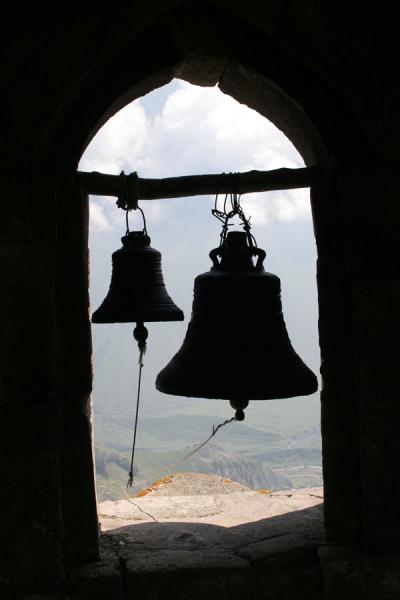 ኳ! ኳ! ኳ!  ይላል፤                                  	         በማርያም ደጃፍ - በገብርኤል፤                                            በጎርጊስ ደጅ - በሩፋኤል፤                                                                                    በጨርቆስ ደጃፍ - በአማኑኤል፤ 		                 በተክልዬ - በሚካኤል፤  					ኳ!  ኳ!  ኳ!  እያለ፤ 										የመጨረሻው ደወል ተደወለ፤ 									አትንበርከክ በቃ ! 										ቆመህ የጴጥሮስን ሞት ሙት አለ::             		ስደት አገር አሟጦ - ሃዘን ሰብዕናህን አጉብጦ ፤                                                        			ችጋር አጥንትህን ግጦ - ፍርሃት አንቀጥቅጦ ፤                                                           			ድህነት አፍጥጦ - በደል አንፈራጦ ፤                                                                       			አይግዛህ ይበቃል !                                                                                         			የአያት የቅድም አያቶችህ ቃል፤                                                                              			እንቢኝ ነው ደጉ - እንቢኝ ይበልጣል::                                                                  										ይዩት  ድፍረትህን !                                                                                          					ይወቁት ኩራትህን !                                                         					አትበርከክ  ይበቃል፤                                                     					እንቢኝ በል ! - እምቢኝ ይሻላል::			የልጆችህ አንገት_ በጠራራ ፀሐይ ሲቀጭ ፤                                                                                           			የአያት የቅድም አያቶችህ_ አጽም  ሲንቀጫቀጭ ፤                                                                   			ተንበርክከህ ሳይሆን_ አጎንብሰህ ፤                                                                                    			የጀግኖችን ሞት ሙት_  ቆመህ !                                                                                          			የአያት የቅድም አያቶችህ ወጉ ፤                                                                                        			እምቢኝ ይሻላል_ አሻፈረኝ!  ነው ደጉ ::ሞት በገዛ እጁ አፈረ !                                               ክርስቲያንና እስላሙ_ ተባበረ፤                                        በኢትዮጵያ ምድር - አብሮ እንደኖረ፤                                    በአንድነት ቆሞ - መሞት ጀመረ ::                                                                                                                             አትፍረክረክ_ ጽና በዕምነት !                                                                                                                                                             የጀግና ልጅ ጀግና_ መሆንክን ይወቁት፤                                           ለጨቋኞች አትንበርከክ_ ቁም ለነፃነት፤                                                     ቆመህ ተጎንጫት - የጴጥሮስን_ ሞት                                                                            የኢትዮጵያ ሕዝብ ዛሬም እንደ ጥንቱ፤     	  	ማ'ተቡን አጸና በደምና_ ባጥንቱ ::                                                                            					እነሆ  ኳ!  ኳ!  ኳ!  ይላል፤                                                                                 					የመጨረሻው ደወል ተደውሏል፤                                                					የበደል ፍጻሜው_  ይሆናል ::                                         			         				አንድ ቀን !ድል ለኢትዮጵያ ህዝብ !!	ነፃነት፤ እኩልነትና ወንድሟሟችነት ይለምልም !!እግዚአብሔር ኢትዮጵያንና ህዝቧን  ይባርክ !!